La fuente del texto debe ser: Bookman Old Style 11ptos, respetando los formatos aplicados en las distintas partes del mismo.La imagen deberá tener ajuste cuadrado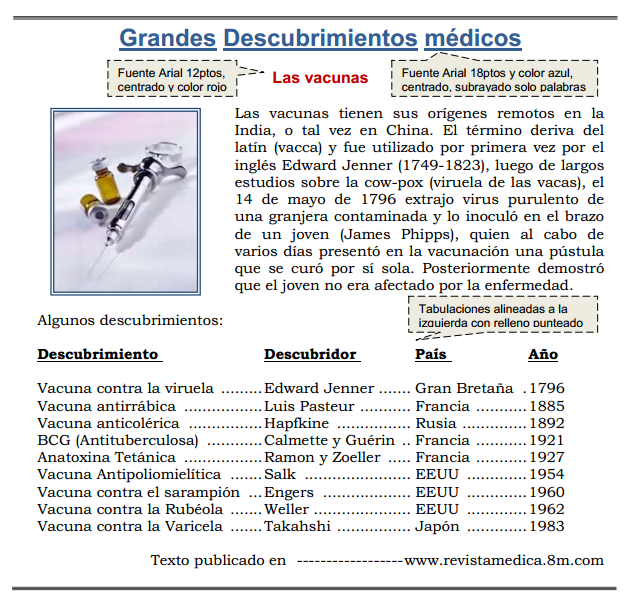 Las tabulaciones corresponden a 6, 10 y 13cm respectivamente con alineación izquierda.La última línea de texto corresponde a un texto con tabulación: la 1ra marca a 3cm con alineación izquierda sin relleno y la 2da marca sobre el margen derecho con alineación derecha.La imagen corresponde al archivo Imagen5.jpg, se encuentra flotando sobre el texto, presenta estilo de ajuste cuadrado, una distancia del texto de 1cm a la derecha y línea azul doble de 3ptos.Insertar al inicio del texto "Algunos descubrimientos" el símbolo © en color rojo y tamaño 16ptos; y al final del primer párrafo luego de la palabra " cow-pox " una nota al pie al final del documento de forma numerada y con el texto "viruela de las vacas".Guardar el documento con el nombre Tabulaciones.doc.